ВведениеКак это ни покажется парадоксальным, но даже сегодня, в эпоху гласности, когда не осталось ни одной проблемы, ни одного вопроса, которые не подверглись бы тщательному препарированию в средствах массовой информации, далеко не все имеют четкое представление о проблеме наркомании. А она почти повсюду в мире превратилась в грозную опасность для граждан и государственных институтов. Информация из большинства стран мира свидетельствует, что злоупотребление наркотиками распространилось во всех социальных слоях и возрастных группах и особенно среди молодежи. Дети и подростки в настоящее время приобщаются к наркотикам в более раннем возрасте, чем в недалеком прошлом.   По мере изменения социально-экономической и морально-психологической ситуации в нашей стране, расширения зарубежных контактов, открытости границ, все более масштабные и тревожные очертания приобретают проблемы, касающиеся молодежи. Среди них - "бич XX века" или "белая смерть", как называют иногда наркоманию.        Возможно некоторые читатели, не имевшие раньше достоверной информации о проблемах, связанных с наркотиками, зададутся вопросом: "А в чем вообще опасность наркомании для общества и так ли актуальна сегодня эта проблема".Дело в том, что государствами и социальными институтами во всем мире немедицинское использование наркотиков рассматривается как большое зло, которое везде пытаются всячески ограничить, в том числе законодательно и с помощью правоохранительных органов. Причин для всеобщей тревоги несколько.                                                                Во-первых, наркомания чрезвычайно активно способствует деградации личности и разрушению организма, а это, в конечном счете, дело не только самого наркомана, который живет среди людей и зачастую неизбежно становится источником серьезной опасности для окружающих. Во многих случаях человек, больной наркоманией, к сожалению, становится безнравственным, циничным и жестоким. Кому хотелось бы, чтобы в классе с его ребенком учился или жил в соседней квартире наркоман. Но в первую очередь такой человек - это огромное горе для всех его близких, которые на глазах теряют сына или дочь, мужа или отца.Во-вторых, наркомания - непосредственная причина огромного количества различных преступлений, в том числе тяжких. По данным научных исследований около 2/3 несовершеннолетних наркоманов становятся преступниками. Это обусловлено тем, что они в силу своей непреодолимой тяги к наркотикам не останавливаются перед совершением преступлений (чаще всего краж), чтобы добыть очередную дозу или средства для ее приобретения.  Сегодня наркотики широко распространены в преступной среде, а многие преступления, так или иначе, связаны с ними. Нередко в сообщениях средств массовой информации о фактах захватов преступниками заложников обращается внимание на то обстоятельство, нто преступники наряду с транспортом, оружием и валютой требовали предоставить им наркотики. Одни использовали зелье для "взбадривания", другие просто не могли без него жить.Спрос на наркотики стимулирует их предложение на "черном рынке", подпольную индустрию выращивания наркотикосодержащих растений, контрабанду и незаконную торговлю наркотиками, их производства в подпольных лабораториях и т.п. Вокруг сверхдоходов от незаконного оборота наркотиков плодятся и разрастаются мафиозные кланы, бандитские группировки всех мастей. Эти криминальные сообщества зачастую коррумпируют государственных чиновников, предпринимают попытки расширить сферы влияния на жизнь общества (по данным Интерпола уже в 12 странах правительства находятся под контролем наркомафии).  Кроме того наркотики, подчас вызывая агрессивность, толкают на бессмысленные по своей жестокости преступления. И, наконец, ослабленные наркотиками люди нередко сами становятся легкой жертвой преступников. Вот один из многочисленных тому примеров.В-третьих, наркомания в целом угрожает физическому и нравственному здоровью нации. Сюда можно отнести и генетическое вырождение поколений, и тесную связь наркомании с проблемами СПИДа, гепатита, других тяжелых болезней, гомосексуализма, проституции. Здесь целый "букет" различных социальных проблем.В-четвертых, человек в состоянии наркотического опьянения неадекватно отражает действительность и не может в полной мере (а то и вовсе) контролировать свои действия. Исчезает критическая оценка ситуации, притупляется ощущение риска, нарушается координация движений. И вот представьте такого человека, например, управляющего транспортным средством, или имеющего в руках боевое оружие, или работающего за пультом управления атомной электростанции, или в любой другой сфере, связанной с высоким риском, с источником повышенной опасности.В-пятых, наркомания причиняет колоссальный экономический ущерб, причем, как прямой, так и косвенный. Сюда относятся больничные и социальные расходы, производственные простои, травмы, аварии, потеря квалификации и трудоспособности, социальный паразитизм (иждивенчество, бродяжничество, попрошайничество), расходы на правоохранительную систему, на профилактику наркомании, научные исследования и т.д.В-шестых, это, если можно так выразиться, "социальная заразность" наркомании. По данным целого ряда научных исследований каждый наркоман способен вовлечь в наркоманию 12-17 человек. И, что особенно важно, многие наркоманы объективно заинтересованы вовлечь как можно больше новых людей в наркотические сети.                                                                Таков разноплановый и многоаспектный характер проявлений наркомании и порождаемых ею социальных проблем, ставящих это явление в один ряд с самыми опасными недугами человечества.Какие причины и условия способствуют приобщению подростка к наркотикам?Таких причин и условий довольно много и знание хотя бы основных из них должно помочь в целенаправленной профилактической работе. Ведь, как известно, чтобы победить врага, его нужно знать,I. Глобальные причиныВсеобщее падение нравов, низкая духовность и культура у значительной части населения.                                                                                             Сформировавшаяся наркотическая субкультура и "мода" на наркотики среди молодежи.Сложная социально-экономическая ситуация в стране (экономическая нестабильность, обнищание населения, безработица и др.).Относительная доступность наркотиков "на черном рынке" (сравнительно не высокая цена, большое количество наркоторговцев).Активная деятельность наркоторговцев и их сообществ, направленная на стимулирование спроса на наркотики.Либеральный пограничный режим или его отсутствие (открытость границ).Не совершенство антинаркотического законодательства.Наличие значительной собственной сырьевой базы, химических препаратов, оборудования, а также специалистов для незаконногопроизводства наркотиков.Сверхвысокая доходность наркобизнеса.2. Частные причиныНедостаточная воспитательная работа среди детей и молодежи, ограниченные возможности у молодежи для культурного досуга.Сокращение сети государственных специальных лечебных учреждений для наркоманов.Отсутствие эффектных методик лечения наркоманов.Агрессивная пропаганда наркотиков в некоторых СМИ и выступлениях музыкальных коллективов (например, рок-групп) и слабая бессистемная антинаркотическая контрпропаганда.Отмена уголовной и административной ответственности за немедицинское потребление наркотиков.Деятельность различных сект, общественных организаций (типа "радикальной партии"), выступающих за легализацию наркотиков и декриминализацию ответственности за незаконные действия с ними.Воспрепятствование со стороны определенных сил принятию нового более совершенного антинаркотического законодательства.Недостаточное финансирование программ, направленных на противодействие незаконному обороту наркотиков и злоупотреблению ими.Недостаточный контроль над перемещением и нахождением на территории Российской Федерации иностранных граждан, многие из которых занимаются торговлей наркотиками.Привыкание к наркотикам людей, принимавших участие в различных вооруженных конфликтах в последние годы.Коррумпированность части чиновников государственных органов.Неудачная попытка введения в 1985 году подобия "сухого закона", вследствие чего определенное количество людей переключилось на употребление наркотиков.Нередко распространители наркотиков специально вовлекают в свои ряды молодежь. Для этого молодого человека могут даже насильно "посадить на иглу". Опытные преступники хорошо знают, что человек, попавший в зависимость от наркотика, - послушное орудие в их руках и готов совершить по их указанию любое правонарушение.Существует еще один момент, который не следует забывать в повседневной работе. Речь идет о постоянном внимании к детям из неблагополучных семей. Именно они зачастую начинают принимать наркотики, легче вовлекаются в группы наркоманов.Одной из главных причин, толкающих подростков на этот шаг - отчуждение между ними и родителями или учителями. Причем, надо иметь в виду, что неблагополучие и отчужденность в семьях не всегда заметны постороннему. Внешне в семье все благопристойно, а на самом деле она расколота взаимным непониманием. Фактически такая семья существует лишь формально. Способствовать такому состоянию семьи могут различные факторы: социальное положение родителей, их нравственный уровень, в разводе они или нет, количество детей в семье, степень их избалованности, "заброшенности" и т.д. Главным же является одно - каковы отношения родителей к детям и между собой в глазах ребенка.Нравственно-психологический климат в семье подростка - это то, на что постоянно надо обращать внимание. Разумеется, не дело вторгаться в семейные отношения, но вовремя и умно защитить профилактируемого от возможных последствий воздействия неблагополучных отношений в семье - на практике означает предупреждение срывов у ребенка. Убеждайте родителей, что отсутствие повседневного контроля и истинной, мудрой родительской любви к своим детям означает только одно - попросту отсутствие заботы о ребенке.Немаловажную роль в устойчивости или предрасположенности детей к наркотикам играет такая особенность в поведении родителей как стремление самим принимать решения за детей вопреки их желанию, прибегая сплошь и рядом к насилию над их волей (так называемая “гиперопека”). Дети из таких семей стремятся освободиться от жесткой зависимости, давящих на психику отношений и ошибочно видят в неформальных группировках молодежи, в том числе наркоманов, своего рода отдушину, возможность найти взаимопонимание со сверстниками. Компании наркоманов в силу психологических особенностей их членов всегда стремятся расширить свой круг. В таких компаниях, подчиняясь не писаному правилу "быть как все", молодые люди начинают пробовать наркотики и втягиваются в их употребление.В среде наркоманов легко совершается самое страшное преступление. В мире наживы, связанной с наркотиками (а торговля ими во всем мире считается одним из самых прибыльных занятий), человеческая жизнь полностью обесценивается. В этих условиях лбой наркоман не только потенциальный преступник, но и жертва.Расправиться с наркоманом для конкурентов или людей, чье недовольство он вызвал, большого труда не составляет. Одному, уже находящемуся в состоянии наркотического опьянения "помогли" передозировать дополнительную наркотическую дозу, другому ввели в вену воздух и т.п. Милиции в такой ситуации сложно найти доказательства преступления и найти злоумышленников. Таким образом, есть вероятность того, что будет лишь формально зафиксирована смерть очередного наркомана.Часто родители ждут от Вас совета. Это естественно и понятно, как и то, что дать совет на все случаи жизни невозможно. Но и выглядеть безучастным не лучший выход. Тем более, что существует проверенный практикой набор некоторых рекомендаций родителям.Информация для родителейНе каждый, кто пробует наркотики, обязательно станет наркоманом, но совершенно бесспорно, что каждый, кто уже привык к ним, начал с того, что однажды попробовал наркотик..."Он подкрался незаметно, бочком протиснулся в узкую щель. Был обходителен и приятен в общении, весел в беседе и необычайно богат фантазией. Вообще действовал мягко и вкрадчиво. Незаметно вошел в доверие. Но как только "объект" его внимания расслабился, убаюканный сладкими грезами, мгновенно забрался в его внутренности, подчинил мозг и душу...". Это не отрывок из романа о дьяволах, чертях и потусторонних силах. Так мог бы начаться любой рассказ о наркотиках. Давайте поговорим прямо и честно на эту тему.Сегодня в нашей стране все громче и тревожнее звучат голоса:"Осторожно - наркотики!". Несмотря на принимаемые меры, наркоманов становится все больше. А ведь не так давно мы считали, что такое может быть где угодно, но не у нас."Наркоман!" - это слово стало уже обычным в нашем лексиконе. Что же за ним? За этим словом - искалеченные жизни, сломанные судьбы, отчаяние, страх, боль, смерть и преступление!Очень многое, если не основное, зависит от нас - родителей, от семейного климата и взаимоотношений в семье. Там, где существует опасность приобщения детей к наркотикам, как никогда актуальна простая и банальная истина:Дети требуют внимания!Эта аксиома, казалось бы, известна всем. Но, как часто мы забываем о ней в суете будничного труда и заботах. А ведь именно с общения с родителями начинается процесс воспитания детей, усвоения ими всего хорошего и полезного.Мамы и папы! По возможности старайтесь чаще беседовать с детьми на самые различные темы, особенно на те, которые в данный момент представляют для них наибольший интерес. О чем бы Вы ни говорили с детьми, постарайтесь ненавязчиво дать им хотя бы один совет из области соблюдения правил личной безопасности.Если есть опасность приобщения к наркотикам Вашего ребенка, необходимо немедленно принимать все меры против этого.Будьте настоящим другом своему ребенку, если у него у же возникли проблемы с наркотиками, помогите ему принять решение, убедите обратиться за помощью!Что такое наркотики?Для достаточно полного понимания проблемы противодействия распространению наркомании, прежде всего, нужно ответить на этот кажущийся внешне простым вопрос.Наркотические средства и психотропные вещества (для краткости мы будем называть их “наркотиками”) можно разделить на две категории: легализованные в жизни общества (то есть медицинские лекарственные препараты, которые используются гражданами при различных заболеваниях по предназначению врача и это не противоречит закону) и незаконно производимые и распространяемые.В первую группу наркотиков входят различные лекарства в виде таблеток, ампул, порошков, микстур, применяемые в медицинских целях, подлежащие контролю в нашей стране и включенные в списки №2 и №3 в соответствии с Федеральным законом “О наркотических средствах и психотропных веществах".Однако этими препаратами, а также многими другими медикаментами, отнесенными к сильнодействующим веществам, часто злоупотребляют с целью получения одурманивающего эффекта. При злоупотреблении ими организм разрушается не меньше, чем от героина. Они могут отрицательно влиять на умственные и физические возможности человека (например, при вождении автомобиля, занятиях спортом и т.д.). Некоторые лекарственные наркотикосодержащие препараты из-за низкой цены и доступности популярны среди малолетних горе - экспериментаторов.В обыденном представлении наркомания чаще всего ассоциируется с такими веществами, которые производятся, продаются и покупаются нелегально, например, с гашишем, героином, кокаином. На самом деле наркоманами становятся и в результате злоупотребления лекарственными наркотическими средствами. Болезненное пристрастие к обезболивающим, успокаивающим и снотворным наркотикам довольно распространенное явление. Наркотический препарат, принимаемый по предписанию врача, приносит пользу, облегчает страдания. Прием того же препарата в больших количествах и без рекомендаций врача опасен и может стать роковым. Закономерно что степень риска возрастает по мере увеличения частоты и продолжительности приема этих наркотических, психотропных и сильнодействующих лекарственных средств. Чем больше эти параметры, тем серьезнее опасность возникновения зависимости.Ко второй группе наркотиков относятся изготавливаемые нелегально из растительного сырья (коки, конопли, мака и др.) или химических веществ для немедицинского употребления. Это такие наркотические средства и психотропные вещества, как:- широко распространенный сейчас в незаконном обороте кокаин, который добывают из листьев южноамериканского кустарникового растения кока;- опий. героин, которые получают из снотворного мака, выращиваемого как в нашей стране, так и за рубежом;- марихуана и гашиш (анаша), получаемые из конопли, которая на значительной территории нашей страны произрастает во многих регионах. Не стоит доверять высказываниям, что, мол, “травка” -это не опасно, на нее не "подсаживаются". Да, привыкание к гашишу и марихуане развивается медленнее, но круг общения курильщика марихуаны состоит из одних наркоманов, он ведет себя как наркоман, думает как наркоман, выглядит как наркоман, и переключение на героин или другой наркотик становится лишь вопросом времени. Очень многие люди, погибшие от наркотиков, начинали карьеру наркомана именно с марихуаны;- различные синтетические наркотики, изготавливаемые в подпольных лабораториях на основе синтеза химических веществ. Такие как эфедрон, фентанил, фенциклидин и другие.Любые наркотики, включая медикаменты, по существу, - ЯД! Они лишь различаются по степени и характеру воздействия на организм.Маленькие дозы некоторых наркотиков оказывают стимулирующие действие. Другие - вызывают ощущения покоя и благодушия. Большие дозы наркотиков могут вызвать смерть. Именно так случается с наркоманами, допустившими передозировку при приеме наркотика.Влияние наркотиков часто непредсказуемо. Прежде вполне нормальных людей они превращают то в мечущихся безумцев, то в подавленных и безразличных, то в слабоумных. Причем реакция на одни и те же наркотики у людей, потребляющих их, может оказаться различной в зависимости от его психического и физического состояния человека в момент их приема.С наркотиками связано понятие “злоупотребление” этими веществами. Суть злоупотребления (то есть употребления во зло) состоит в том, что принимающий наркотики в действительности не нуждается в них с медицинской точки зрения, и они представляют опасность для его организма (особенно подросткового).Коварная особенность наркотика заключается в том, что организм человека, принимающего это вещество неоднократно, в течение некоторого времени перестает реагировать на принимаемую дозу и требует постоянного ее увеличения.Относительно продолжительное употребление наркотиков порождает пагубную привычку к этим веществам - человек становится наркоманом.  Одно из самых опасных действий наркотика на организм заключается в том, что он способен в самые короткие сроки сформировать жесткую зависимость состояния человека, его физического и психического самочувствия от употребления препарата.Что такое наркомания?В Федеральном законе "О наркотических средствах и психо-тропных веществах" дано следующее понятие наркомании - это заболевание, обусловленное зависимостью от наркотического средства или психотропного вещества. Попробуем объяснить это доходчивее.Наркомания или наркотическая зависимость в обыденном понимании - это употребление наркотиков без назначения врача при условии, что такое употребление становится невольной и постоянной потребностью человека.Наркомания - это тяжелая, трудноизлечимая, а зачастую и неизлечимая болезнь, разрушающая мозг, психику, физическое здоровье человека и оканчивающаяся преждевременной смертью. Эта болезнь характеризуется жесткой зависимостью состояния человека, его физического и психического самочувствия от наркотика.Становление, формирование наркомании характеризуется развитием трех основных признаков: психической зависимости, физической зависимости и толерантности.Психическая зависимость - это болезненное стремление (влечение) непрерывно или периодически принимать наркотики с тем, чтобы вновь и вновь испытывать определенные ощущения либо снимать явления психического дискомфорта. Такая зависимость возникает во всех случаях систематического употребления наркотиков, причем нередко, даже после однократного их приема.Физическая зависимость - это состояние особой перестройки всей жизнедеятельности организма человека в связи с хроническим употреблением наркотика. Она проявляется интенсивными физическими и психическими расстройствами, болевыми ощущениями, которые развиваются сразу, как только действие наркотика прекращается. Эти расстройства, обозначаемые медиками как “синдром отмены” или “абстинентный синдром” (абстиненция - воздержание), облегчаются или полностью снимаются только новым введением конкретного наркотика либо вещества со сходным фармакологическим действием. Физическая зависимость, как и психическая, делает необходимым непрерывное употребление наркотика или постоянный возврат к нему.Толерантность — это переносимость (чувствительность) организма по отношению к воздействию наркотика. При систематическом приеме отмечается появление адаптации, то есть привыкания к наркотику, когда наблюдается все менее выраженная реакция организма на очередное введение той же самой дозы. Поэтому для достижения прежнего психофизического эффекта больному требуется более высокая доза наркотика. Затем через какое-то время и эта доза становится недостаточной и требуется ее повышение по нарастающей.Форма (вид) наркомании зависит от того, какое именно вещество, обладающее наркотическим эффектом, применяется в конкретном случае. Особенности конкретного вещества, используемые дозировки, частота и способ употребления (прием внутрь таблеток или порошков, инъекции, вдыхание) определяют характер действия наркотика на организм.Разумеется, для распознавания и предупреждения наркомании и токсикомании необходимо познакомиться с проявлениями клинической картины их разновидностей, что описывается во многих медицинских изданиях, в том числе и в данном учебном пособии.Общие внешние признаки, свидетельствующие о потреблении любых наркотиков.Важно как можно раньше увидеть первые признаки проблемы наркотиков у того или иного человека. От этого во многом зависит успех ее преодоления. Будьте внимательны, приглядитесь к поведению и внешности вызывающего подозрение подростка. Некоторые поступки служат своего рода предупреждением об опасности, хотя могут отражать и вполне нормальные возрастные изменения подростка. Тем не менее, насторожитесь, если в поведении человека без видимых причин замечаются:1) точечные следы уколов по ходу вен на внутренней стороне локтевых сгибов, кистях рук, ногах, порезы на предплечьях, синяки;2) состояние вялости, заторможенности, быстрая утомляемость, малая подвижность, расслабленность конечностей, обмякшая поза, свисающая голова, стремление к покою, сменяемые необъяснимыми возбуждением и энергичностью, бесцельными движениями, перебиранием вещей, неусидчивостью (независимо от ситуации);3) погруженность в себя, разговоры с самим собой;4) неустойчивость эмоционального состояния, внезапные и резкие изменения отношения к чему-либо, подъем настроения, сменяемый необычайными вспышками раздражительности, злобы, паники, агрессивности, враждебности без понятной причины;5) заметное уменьшение или возрастание аппетита и жажды;6) необоснованное снижение посещаемости школы, безразличное отношение к отметкам;7) сужение круга интересов, потеря интереса к прежним увлечениям (и отсутствие при этом новых), спорту, учебе и общению с прежними друзьями;8) частое общение с новыми друзьями, во внешнем облике которых отмечаются черты, указанные в данном разделе;9) игнорирование нормального режима жизни, появление сонливости в дневное время, а бессонницы ночью;10) неспособность мыслить логически, объяснять свои поступки и их причины, ухудшение памяти и внимания, рассеянность;11) неадекватные реакции на замечания или вопросы, грубость;12) быстрая, подчеркнуто выразительная или замедленная, но бессвязная, смазанная, невнятная, нечеткая речь;13) очевидные лживость, изворотливость, цинизм и беспокойство;14) ослабление связей с родителями и другими членами семьи, непослушание родителей и учителей;15) постоянный поиск денег, частое их одалживание у родителей, друзей или знакомых и при этом большие денежные траты непонятно на что;16) возросшие тревожность, скрытность и лукавство в поведении, стремление к уединению и уходу из дома;17) ничем не объяснимое позднее возвращение домой в необычном состоянии, напоминающем алкогольное опьянение, но без запаха спиртного и последующее за этим трудное пробуждение по утрам;18) малопонятные разговоры по телефону с использованием жаргона (“травка”, “ширево”, “колеса”, “план”, “приход”, “мулька”, “джеф”, “ханка”, “кумар” и т.п.) и обрывков фраз (“мне надо”, “как там дела”, “достал?” и т.п.);19) чтение книг (Карлоса Кастанеды, Уильяма Берроуза) и журналов, популярных среди наркоманов (“Птюч” и т.п.), регулярное посещение техноклубов;20) отказ от употребления спиртного (если прежде охотно употреблял);21) изменение внешнего облика - неряшливость, запущенность в одежде, общее похудание, бледность, землистый цвет или покраснение, маскообразность и одутловатость лица, сальный налет на лице, круги под глазами, красные или мутные глаза, чрезмерно широкие или узкие (до точки) и не реагирующие на свет зрачки, гипомимич-ность, либо наоборот, оживление мимики, сухость, шелушение, морщинистость и дряблость кожи, тусклость и ломкость волос, сухость губ или повышенное слюноотделение;22) появление символики наркоманов (например, зеленого пятилистника, обозначающего коноплю, или улыбающегося личика -символа ЛСД);23) частое упоминание и позитивные высказывания о наркотиках, убежденное отстаивание свободы их употребления;24) стремление уйти от ответственных решений и мыслительного напряжения, потеря энтузиазма, безразличие, безынициативность;25) неуверенная, шатающаяся, неустойчивая походка, плавные, замедленные или неточные порывистые, размашистые движения, повышенная жестикуляция, множество лишних движений, покачивание в положении стоя или сидя (особенно явное при закрытых глазах);26) умственные и (или) физические отклонения от нормы - замедленное мышление, снижение реакции, потеря веса, аппетита, тре-мор (мелкая дрожь), тошнота, частый насморк, хронический кашель, галлюцинации, потеря ориентировки во времени и пространстве, депрессия и т.п.;27) пропажа денег, вещей из дома или в классе (кражи, совершаемые ребенком также являются сигналом наркотической опасности);28) внезапное появление интереса к содержимому домашней аптечки, литературе по фармакологии, действию различных лекарств, стремление завязать знакомство с работниками аптек и учреждений здравоохранения;29) запах лекарств и других химических веществ изо рта, от волос и одежды (сладковатый запах, похожий на запах благовоний, тмина или мяты, а также запах клея, растворителя и т.д.);30) обнаружение у подростка предметов или следов, сопутствующих употреблению наркотиков: порошка, капсул или таблеток (особенно снотворного или успокоительного действия) в его вещах; желтых или коричневых пятен на одежде или теле; шприцев, игл, марлевых и ватных тампонов, резиновых жгутов, ампул и пузырьков из-под жидких медицинских препаратов, мелких денежных купюр, свернутых в трубочку или разорванных пополам, самокруток, сухих частиц растений, папирос “Беломор”, “Казбек” или “Север” в пачках из-под сигарет, похожих на пластилин комочков с сильным запахом, странного вида трубок, которые пахнут вовсе не табаком, закопченной ложки, фольги или лезвия с частицами белого порошка или бурой грязи, ацетона или других растворителей, а также пропитанных ими тряпок, губок и полиэтиленовых пакетов, тюбиков из-под синтетического клея и другой тары из-под различных средств бытовой химии.Любой из перечисленных признаков в отдельности вряд ли может достоверно свидетельствовать об употреблении человеком наркотиков, однако наличие нескольких из этих признаков должно вызывать подозрение. В таких случаях необходимо попытаться незамедлительно выяснить причины появления этих признаков.Как уберечь детей от наркотиков?Прежде всего зададимся вопросом: "Могут ли педагоги и родители предупредить распространение наркомании среди детей".          Мы считаем возможным ответить на этот вопрос утвердительно. Именно они наилучшим образом могут защитить своих детей от приобщения к наркотикам.Но для того, чтобы эффективно противостоять этому злу, нужно отдавать себе отчет в том, что немедицинское употребление наркотиков не только опасно для здоровья и жизни, оно противоправно и ведет человека вниз по социальной лестнице к преступлениям. Известно, что наркоману для удовлетворения своего пагубного пристрастия необходимы деньги и не малые. Где же их взять молодому человеку? Он берет эти деньги у родителей либо добывает преступным путем: ворует и совершает другие преступления. Третьего, как говорится, не дано.                               Если ребенок вышел из того возраста, когда на многие его вопросы можно было ответить: "Подожди, вот подрастешь...", то перед ним открывается дверь во взрослую жизнь и прежние формы общения с ним уже не годятся. Однако шаг из детства во взрослую жизнь связан с преодолением очевидных и скрытых препятствий. Естественно, их легче преодолеть, опираясь на поддержку близкого человека.Главное - по мере взросления детей не отдаляться от них, интересоваться их проблемами, вникать в их интересы и, конечно, внимательно относиться к любому возникающему у них вопросу.Родителям следует учитывать, что постепенное взросление детей проходит через два основных этапа.На первом этапе - в возрасте 12-15 лет молодые люди начинают обретать прочные связи в своей среде, меньше бывают дома и реже обращаются к родителям. Они начинают сталкиваться с реалиями действительности, пытаются найти основные жизненные ориентиры.На втором - в возрасте 15-18 лет наступают первые признаки взросления. Это период самоутверждения и обретения уверенности, но ив этом возрасте молодые люди нуждаются в родителях, в их поддержке, помощи, понимании.       Помните, что отношение детей к проблеме наркотиков в немалой степени зависит от Ваших с ними взаимоотношений. В конечном счете, принимаемое ими решение в отношении наркотиков напрямую связано с характером Ваших повседневных взаимоотношений и во многом определяется степенью уважением к Вам. Даже у маленького ребенка бывают свои детские проблемы, а у взрослеющего человека тем более. Постарайтесь понять эти проблемы и помочь в их решении.Помогите ребенку посмотреть на его проблемы конструктивно. Ведь употребление наркотиков не поможет сбежать от них, а только создаст новые трудности.Молодые люди нуждаются в том, чтобы им обстоятельно и доходчиво объяснили, что представляют собой наркотики в действительности и как они могут повлиять на состояние человеческого организма.Нельзя не учитывать, что мы живем в такое время, когда очень многие люди употребляют (зачастую не обоснованно) различные лекарства, в том числе и наркотические. В то же время недостаточно внимания уделяется воспитанию осторожности обращения с лекарственными препаратами. Беда в том, что мы не всегда доходчиво разъясняем молодежи общее назначение всех лекарств и необходимость осторожного отношения к ним. Многочисленные факты свидетельствуют, что голословные заявления, типа: "Не употребляйте наркотики, иначе погибнете!" - неэффективны. Переубедить подростков такими призывами практически невозможно. Что же в таком случае можно сделать?            В разговоре с детьми и подростками взрослый человек должен быть способен честно высказать свое мнение о наркотиках и наркомании, выразив свои собственные чувства в отношении этой проблемы. Заметьте, именно чувства, а не рассудочные и часто холодные суждения. Эмоциональное отношение к проблеме наркомании оказывает на молодые души более эффективное воздействие.  Быть родителями юного человека, значит быть его справедливыми защитниками, мудрыми советчиками и интересными экскурсоводами по дорогам жизни, которые только-только открываются перед ним. Доброжелательность и поддержка семьи помогают воспитать в детях чувство собственного достоинства, уверенности в себе и способность отстоять свое мнение. Эти качества необходимы, чтобы противостоять давлению употребляющих наркотики сверстников, их стремлению навязать другим свою волю.Лучшим иммунитетом к наркотикам является оптимистическая, активная, целеустремленная и конструктивная жизненная позиция. Постарайтесь помочь своим детям выработать такую позицию.Большое значение в воспитании негативного отношения Ваших детей к наркотикам имеет точная, подробная информация о наркотиках и их воздействии на человека. Постарайтесь, чтобы Ваши дети смотрели телевизионные передачи, посвященные этой проблеме. Наглядные кадры и живые примеры могут оказать на молодых людей сильное эмоциональное воздействие и привести к положительным результатам. Используйте в беседах с детьми на эту тему наиболее яркие и впечатляющие факты.                      Начинайте обсуждать тему наркотиков, не дожидаясь первых признаков неблагополучного положения или возникновения, такой проблемы, так как может оказаться, что уже слишком поздно.Вот перечень некоторых вопросов, которые следует обсудить в кругу семьи:1) Почему некоторые люди принимают наркотики.2) Существует ли безопасный способ приема наркотиков.3) Причины злоупотребления наркотиками среди молодежи.4) Медицинские и социально-правовые последствия употребления наркотиков.5) Что необходимо предпринять, чтобы избежать втягивания в процесс употребления наркотиков.6) Как вежливо, но твердо отказаться от употребления наркотика.Родителям следует всегда помнить, что юноши и девушки еще только учатся быть взрослыми. Часто из-за отсутствия жизненного опыта и неумения определить главное в том или ином явлении, они принимают за эталон в поведении взрослых поверхностные, чисто внешние признаки и пытаются их копировать. Поэтому важно знать, кому стараются подражать Ваши дети.А вот еще несколько советов родителям детей младшего возраста:                                                           Помните, что Вы очень много значите для Вашего ребенка. Он замечает все, что Вы делаете, как говорите и поступаете. Ваш личный пример, своевременное и уместно сказанное слово играют огромную роль.Помогите Вашим детям разобраться в информации о наркотиках и наркомании. Подберите соответствующую литературу, ознакомьтесь с доступной информацией и постарайтесь довести ее до сознания ребенка в непринужденной беседе, при просмотре телепередач или во время совместного чтения газет, журналов, книг.Всегда старайтесь выслушать ребенка, стимулируйте его стремление задавать вопросы. Отвечайте на вопросы заинтересованно, размышляйте вслух, не опасаясь признать своих сомнений и даже непонимания тех или иных моментов. Учите детей вести диалог, ибо именно он поможет Вам поддержать с ними контакт в течение всего периода взросления.Сделайте Ваш дом открытым и радушным для друзей Ваших детей. Участвуйте, когда это возможно в обсуждении интересующих их вопросов. Поддерживайте, а по возможности и участвуйте в их увлечениях (спорт, коллекционирование, творчество и т.п.). Это укрепитВаш авторитет, позволит поддерживать с детьми доверительные отношения.Обсуждайте с детьми различные случаи и происшествия, касающиеся наркотиков. Предложите им решить, как бы они поступили в той или иной ситуации. Обсудите возможные и наиболее правильные варианты поведения.Учите детей оценивать каждый свой поступок критически. Это поможет им преодолеть беспечность, которая может толкнуть их на поиски легких решений, в том числе с помощью наркотиков.Не забывайте, что юноши и девушки могут прибегнуть к наркотику в крайне эмоциональном состоянии, например, в состоянии расстройства или депрессии. В случаях, когда они находятся в таком состоянии, особенно важно быть внимательными к ним, сочувственно отнестись к их трудностям и попытаться отвлечь от неприятных размышлений.Показывайте свое уважение к мнению детей, их видению мира. Если Вы не согласны с ними, пытайтесь объяснить свое понимание проблемы ненавязчиво, но аргументировано и твердо. Похвалите, покажите свое удовлетворение и гордость за их правильные и хорошие поступки. Не увлекайтесь критикой понапрасну. Пересматривайте свою тактику и характер общения с детьми по мере их взросления.Как бы хороши и многочисленны ни были советы и рекомендации, существует универсальная и самая лучшая защита от наркотиков. Эта защита - вера в себя, здравый смысл, собственные суждения, независимый взгляд на жизнь самого юноши или девушки. Роль родителей в данном случае заключается в поддержке своих детей на пути к, взрослой жизни. Будьте внимательны к своим детям. Это поможет Вам вовремя обратить внимание на первые признаки беды.Почему молодые люди начинают употреблять наркотики?В каждом конкретном случае причиной употребления наркотиков могут быть самые разные обстоятельства и факторы.Однако существуют некоторые наиболее распространенные причины.Любопытство. Оно связано с желанием молодого человека узнать - "А что почувствуешь, если попробуешь это?". Есть только один способ преодолеть эту опасность - воспитать у ребенка готовность в любой момент благоразумнх) сказать "Нет!" любому эксперименту с наркотиком.Психологическое давление, инстинкт подражания, влияние моды. В молодежных группах, лидеры которых употребляют наркотики, эти вещества становятся главным элементом, дающим ощущение единства, отожествления себя со своей группой.Невежество. Многие годы о наркомании предпочитали умалчивать. Практически отсутствовала достоверная, объективная и доходчивая информация о природе и последствиях этой болезни. На уровне обыденных разговоров имели хождение различные искажающие действительность слухи и мифы. Например, в молодежной среде было распространено убеждение, что если контролировать прием наркотиков, он не представляет опасности.Доверчивость. Известно, что наркоманы стараются всеми способами вовлечь в свой круг новых людей. С этой целью, как уже отмечалось выше, они путем обмана, а иногда и с помощью насилия могут заставить молодого человека попробовать наркотик и постепенно втянуть его в это занятие.Что необходимо сделать, если Вы подозреваете, что ваш ребенок употребляет наркотики?Если Вы обнаружили у Вашего ребенка наркотические средства, предположите самое худшее - что он пристрастился к наркотикам. Приглядитесь к его поведению. Некоторые поступки могут являться своего рода предупреждением об опасности, хотя могут отражать и нормальные возрастные изменения подростка.Постоянно наблюдайте за поведением своего ребенка. Резкие изменения в его поведении должны насторожить Вас. Незаметно проверьте, нет ли других объективных признаков употребления наркотиков. Лучше перестраховаться. Это поможет Вам своевременно заметить беду, когда еще можно поправить положение.Особенно будьте бдительны в отношении друзей Вашего ребенка. Узнайте о них как можно больше. Постарайтесь увидеть или познакомиться с их родителями (например, на родительском собрании в школе).В любом случае не стесняйтесь говорить с детьми о проблемах, с которыми может столкнуться человек, потребляющий наркотики (медицинскими, нравственно-этическими, юридическими и т.п.)Если Вы уверены, что Ваш ребенок употребляет наркотикиСкажи ему прямо о Вашем беспокойстве и его причинах. Твердо заявите ему, что Вы против употребления наркотиков и намерены вмешаться в ситуацию.Если Вы не встречаете понимания или сталкиваетесь с негативной реакцией, необходимо прибегнуть к помощи специалиста - нарколога.Не откладывайте решительных действий. Если имеются явные признаки потребления наркотиков ребенком, обращайтесь за профессиональной помощью.Некоторые советы молодому человеку, которые могли бы предложить педагог или родителиВозможно, от некоторых сверстников или от ребят постарше тебе приходилось слышать красочные, заманчивые рассказы о действии наркотиков. Может быть тебя убеждали, что это замечательно, захватывающе, свидетельствует о мужестве и равенстве со взрослыми. Процедура употребления наркотиков обычно при этом описывается как веселое, полное радости и сопровождаемое комическими сценками мероприятие. Понятно, это очень интересно, тем более что запрещено. К тому же, ты получаешь удовольствие от общения с друзьями, а наркотик, по мнению некоторых из них, способствует лучшему пониманию, становясь в некоторых молодежных компаниях своего рода ритуалом.И все же не спеши принимать на веру веселые рассказы. Подумай о том, почему радио, телевидение, газеты и журналы стали все чаще обращаться к теме опасности наркомании? Ведь просто так в жизни ничего не происходит. А разве родители не говорили тебе о трагедии наркоманов? Если нет, спроси их сам. Может быть, ты считаешь себя уже взрослым, у тебя есть своя точка зрения и ты не желаешь, чтобы родители решали за тебя то, что ты должен решать сам. Прекрасно! Но будь объективным и справедливым. Ты уверен, что учел все факты и обстоятельства, чтобы твое решение было безошибочным? Согласись, твоя информация получена, в основном, из рассказов приятелей и знакомых. А так ли она полна и объективна? Давай подумаем вместе. Ты читал о наркомании в газетах, журналах, видел телевизионные передачи? Ну и как? Разве тебе не было жутковато при виде наркоманов в состоянии “ломки” или детей-уродов, рожденных наркоманами? Если да, то ты действительно представляешь сложность и опасность явления. В таком случае тебе следует выработать собственную позицию в отношении наркотиков.Прежде всего ответь себе на следующие вопросы:                                     Хочу ли я стать уважаемым, авторитетным человеком и полноценной личностью?Каким путем я могу этого достичь?Какое влияние наркотики могут оказать на формирование моих личности и социального статуса?Что вообще я люблю и ценю в жизни? Что имеет для меня действительную ценность? Что мне даст, в конечном счете, употребление наркотиков?Ответы на эти вопросы помогут тебе принять правильное решение. Неплохо при этом учесть и другие моменты. Например, что наши эмоции хороши лишь в сочетании с рассудком. Действительно, разве можно сравнить, например, чувства и наслаждения, получаемые от истинной любви, которая делает нашу жизнь интересной и осмысленной, с ощущениями от наркотиков. Это все равно, что сравнивать реальную жизнь с миражом или сном.А если вдруг в твоей жизни возникли трудности и проблемы?Как поступать в этих случаях? Подумай об этом без спешки, основательно. Поможет ли наркотик решению твоих проблем, преодолению трудностей? Скажешь: - “но другие же пробуют!”. Пробуют слабые, неуверенные в себе люди. А разве ты слабый? Тебе ведь по силам найти верные пути решения проблемы. Может быть, ты думаешь, что некоторые из твоих трудностей неразрешимы? Ошибаешься! Твои проблемы обычны. Они бывают у многих, особенно у молодых людей. Такие же или несколько иные, но бывают обязательно. Жизнь без проблем не бывает. Пройдут годы и, вспоминая о сегодняшних трудностях, ты, скорее всего, устыдишься своих слабостей. Да и стоит ли поддаваться панике и унынию? Подумай, как твое решение может повлиять на достижение поставленной жизненной цели.Запомни: наркотики могут в два счета разрушить все в твоей жизни, в том числе и уверенность в себе, самостоятельность, независимость, ясность сознания, привлекательную внешность и взаимопонимание с друзьями. А потому - будь тверд и рассудителен, не поддавайся ни на какие уговоры попробовать наркотики.Подумай на досуге над моими советами, которые апробированы жизнью многих людей.Хотя может быть и не так легко бывает иногда ответить отказом на предложение приятеля или твоей девушки (парня), имей решимость воздержаться от употребления наркотика.Имей мужество отказаться, несмотря ни на какие уговоры кого бы то ни было, от соблазна попробовать наркотик.Не заблуждайся, считая наркотик средством быстро повзрослеть. Это - то же самое, что стучать головой об стенку с целью поумнеть. Быть на "ты" с наркотиками еще не значит утвердить себя в глазах окружающих и достичь уверенности в себе. Одурманенный наркотиком молодой человек скорее смешон, чем мужественен. Он напоминает осоловевшего петушка, сорвавшего голос, но изо всех сил старающегося взять высокую ноту.Все рассуждения наркоманов о стимулирующих свойствах наркотиков - это всего лишь способ скрыть свою беспомощность и зависимость перед этим злом.Принимая наркотики, ты разрушаешь свое желание быть независимым, так как зависимость от наркотиков - самая жестокая зависимость из всех возможных.Будет ли тебе действительно хорошо, если у тебя появятся еще и проблемы, связанные с наркотиком? Не добавляй себе дополнительный груз тяжких проблем.Подумай дважды, трижды..., подумай, как следует! Твое будущее зависит только от тебя.Если Вы столкнулись с наркоманом                                            Находясь на улице, в транспорте, в любом другом общественном месте. Вы можете столкнуться с человеком, находящимся в состоянии наркотического опьянения.Если пьяного довольно легко определить по поведению, запаху, разговору, то человека, одурманенного наркотиком, можно принять просто за психически неуравновешенного человека. Действительно, человек, находящийся в определенной стадии наркотического опьянения, может выглядеть странно. Но сказать так - значит не сказать главного. Наркоман, независимо от того, находится ли он под воздействием наркотика или испытывает жгучую потребность в очередной порции яда представляет реальную опасность для окружающих. Под воздействием наркотика он не отдает отчета в своих действиях, а при возникновении физиологической потребности в очередной порции он готов пойти на преступление. Наркоман из-за нескольких Рублей может даже убить человека. Опасность столкновения с наркоманом во многом зависит от способности своевременно "опознать" такую личность.Лучший способ избежать контакта с наркоманом заключается в использовании следующих рекомендаций.Не посещать тех мест, где наркоманы обычно собираются. Немедленно уходить от людей, которые по перечисленным выше признакам напоминают наркоманов.Если такой человек проявляет по отношению к Вам внимание, пытается вступать с Вами в разговор, проявляя бесцеремонность и агрессивность, немедленно уйдите. Причем идите туда, где как можно больше людей, где Вы можете быстро затеряться и выйти из поля зрения подозрительного человека даже в случае, когда он Вас преследует.В случаях, когда Вы где-либо заметили шприцы, резиновые жгуты, пустые ампулы из под жидких медицинских препаратов, большое количество таблеток снотворного психотропного свойства, следы от многочисленных уколов-инъекций на руках в области вен и т.п. и подозреваете, что столкнулись с людьми, употребляющими наркотики, немедленно покиньте это место.Помогите молодым, предупредите возможность совершения правонарушений Вашими детьми!Родители! Педагоги! Взрослые люди! Оглянитесь вокруг. Задумайтесь. В стране продолжается рост количества молодых преступников.Печальный факт, отмечаемый криминологами, состоит в том, что преступность несовершеннолетних и молодежи в нашей стране (да и в других странах тоже) растет. Доля преступлений, совершенных несовершеннолетними, в структуре всех регистрируемых преступлений достигает 12%. По статистике удельный вес наркопреступников в возрасте 14-25 лет уже несколько лет превышает 60%.Причин для этого немало. Но наиболее видимой, имеющей большое значение в формировании отрицательных установок у молодых людей, является негативное влияние семьи и ближайшего окружения подростка.Чтобы ребенок не стал правонарушителем, родителям рекомендуется в первую очередь предпринять меры предупредительного характера. Они могут выражаться в следующем.Обратить внимание на то, как подросток проводит свободное время, с кем общается. Особенно важно знать, с какой группой ребят он дружит в школе и по месту жительства.Интересоваться к чему стремятся и проявляют интерес, какие цели преследуют друзья Вашего ребенка.Стремиться своим открытым и доброжелательным отношением к друзьям своего ребенка поддерживать доверительные отношения.Особенно внимательно контролировать любые случаи появления у ребенка денег или вещей, происхождение которых Вам не известно.Формировать у детей уважение к закону и правосознание, основанное на нравственности и здравом смысле. При этом целесообразно использовать положительные примеры из своей жизни, из жизни Ваших родственников и друзей, а также авторитетных в молодежной среде людей (популярных спортсменов, музыкантов, певцов, кинозвезд).Несовершеннолетние лучше поймут необходимость соблюдения требования закона, если они будут преподнесены в виде различных житейских историй, а не в виде сухого пересказа правовых норм.Всегда следует помнить о необходимости быть образцовым примером для своих детей, а также то, что формирование их личности во многом определяется жизненными установками родителей.Разъяснять истинные цели преступников, людей, вовлекающих несовершеннолетних в противоправные действия и употребление наркотиков.Стараться формировать у детей такие черты характера, которые помогли бы им не совершать необдуманных поступков, избегать ситуаций, способных привести к действиям, нарушающим общественный порядок и выражающим явное неуважение к обществу. Прежде всего речь идет о честности, доброжелательности, дисциплинированности и трудолюбии, а также неприятии зла и умении быть твердым и самостоятельным в отстаивании своих жизненных позиций.Разъяснять ребенку с первых лет жизни, какая судьба его ждет, если он совершит преступление, станет наркоманом.ЗаключениеПрофилактика потребления наркотиков среди подростков - достаточно непростой в психологическом, правовом и организационном отношении процесс. Ее необходимо строить не только на основе воспитательного процесса, психотерапевтического или медицинского вмешательства. При ее организационном построении важно помнить о законодательной и правовой регламентации антинаркотической деятельности. Здесь следует использовать положения административного, уголовного и иного законодательства Российской Федерации, а также нормы международного права и рекомендации мирового сообщества.Нам бы хотелось обратить внимание педагогов на то, что вся профилактическая работа с детьми должна быть тщательно продуманной, осторожной, максимально тактичной.Для более успешной работы с несовершеннолетним потребителем наркотиков, как правило, целесообразно связаться с его родителями, указав им на желательность консультации с наркологом (можно в таких случаях воспользоваться и анонимной помощью на дому или в стационаре). Следует учитывать, что необоснованные или нетактичные утверждения педагога о немедицинском употреблении наркотиков подростком могут стать поводом к конфликту между учебным заведением и семьей этого подростка, вплоть до судебного разбирательства. Кроме того, такие утверждения могут оказаться и серьезным психо-травмирующим фактором, привести к нервному срыву у учащегося.     Информация о наркотиках и наркопреступности, поданная без учета подростковой психологии, может возбудить нездоровый интерес у слушателей и даже побудить их к употреблению наркотических средств.Рекомендации родителям по предупреждению распространения наркотиков                                                и злоупотребления ими 
Ответственность за распространение наркотиков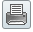 АДМИНИСТРАТИВНАЯ ОТВЕТСТВЕННОСТЬКодекс Российской Федерации об административных правонарушениях (КоАП РФ) от 30.12.2001 № 195-ФЗСтатья 6.8. Незаконный оборот наркотических средств, психотропных веществ или их аналогов и незаконные приобретение, хранение, перевозка растений, содержащих наркотические средства или психотропные вещества, либо их частей, содержащих наркотические средства или психотропные вещества(в ред. Федеральных законов от 08.12.2003 N 161-ФЗ, от 19.05.2010 N 87-ФЗ)1. Незаконные приобретение, хранение, перевозка, изготовление, переработка без цели сбыта наркотических средств, психотропных веществ или их аналогов, а также незаконные приобретение, хранение, перевозка без цели сбыта растений, содержащих наркотические средства или психотропные вещества, либо их частей, содержащих наркотические средства или психотропные вещества, -(в ред. Федеральных законов от 08.12.2003 N 161-ФЗ, от 19.05.2010 N 87-ФЗ)влекут наложение административного штрафа в размере от четырех тысяч до пяти тысяч рублей или административный арест на срок до пятнадцати суток.(в ред. Федеральных законов от 08.12.2003 N 161-ФЗ, от 22.06.2007 N 116-ФЗ, от 19.05.2010 N 87-ФЗ, от 28.12.2010 N 417-ФЗ)2. Те же действия, совершенные иностранным гражданином или лицом без гражданства, -влекут наложение административного штрафа в размере от четырех тысяч до пяти тысяч рублей с административным выдворением за пределы Российской Федерации либо административный арест на срок до пятнадцати суток с административным выдворением за пределы Российской Федерации.(часть 2 введена Федеральным законом от 28.12.2010 N 417-ФЗ)Примечание. Лицо, добровольно сдавшее приобретенные без цели сбыта наркотические средства, психотропные вещества, их аналоги или растения, содержащие наркотические средства или психотропные вещества, либо их части, содержащие наркотические средства или психотропные вещества, освобождается от административной ответственности за данное административное правонарушение.(в ред. Федерального закона от 19.05.2010 N 87-ФЗ)Статья 6.9. Потребление наркотических средств или психотропных веществ без назначения врача1. Потребление наркотических средств или психотропных веществ без назначения врача, за исключением случаев, предусмотренных частью 3 статьи 20.20, статьей 20.22 настоящего Кодекса, -(в ред. Федерального закона от 05.12.2005 N 156-ФЗ)влечет наложение административного штрафа в размере от четырех тысяч до пяти тысяч рублей или административный арест на срок до пятнадцати суток.(в ред. Федеральных законов от 22.06.2007 N 116-ФЗ, от 28.12.2010 N 417-ФЗ)2. То же действие, совершенное иностранным гражданином или лицом без гражданства, -влечет наложение административного штрафа в размере от четырех тысяч до пяти тысяч рублей с административным выдворением за пределы Российской Федерации либо административный арест на срок до пятнадцати суток с административным выдворением за пределы Российской Федерации.(часть 2 введена Федеральным законом от 28.12.2010 N 417-ФЗ)Примечание. Лицо, добровольно обратившееся в лечебно-профилактическое учреждение для лечения в связи с потреблением наркотических средств или психотропных веществ без назначения врача, освобождается от административной ответственности за данное правонарушение. Лицо, в установленном порядке признанное больным наркоманией, может быть с его согласия направлено на медицинское и социальное восстановление в лечебно-профилактическое учреждение и в связи с этим освобождается от административной ответственности за совершение правонарушений, связанных с потреблением наркотических средств или психотропных веществ.Статья 6.10. Вовлечение несовершеннолетнего в употребление пива и напитков, изготавливаемых на его основе, спиртных напитков или одурманивающих веществ(в ред. Федерального закона от 05.12.2005 N 156-ФЗ)1. Вовлечение несовершеннолетнего в употребление пива и напитков, изготавливаемых на его основе, за исключением случаев, предусмотренных частью 2 статьи 6.18 настоящего Кодекса, -(в ред. Федерального закона от 06.12.2011 N 413-ФЗ)влечет наложение административного штрафа в размере от ста до трехсот рублей.(в ред. Федерального закона от 22.06.2007 N 116-ФЗ)2. Вовлечение несовершеннолетнего в употребление спиртных напитков или одурманивающих веществ, за исключением случаев, предусмотренных частью 2 статьи 6.18 настоящего Кодекса, -(в ред. Федерального закона от 06.12.2011 N 413-ФЗ)влечет наложение административного штрафа в размере от пятисот до одной тысячи рублей.(в ред. Федерального закона от 22.06.2007 N 116-ФЗ)3. Те же действия, совершенные родителями или иными законными представителями несовершеннолетних, за исключением случаев, предусмотренных частью 2 статьи 6.18 настоящего Кодекса, а также лицами, на которых возложены обязанности по обучению и воспитанию несовершеннолетних, за исключением случаев, предусмотренных частью 2 статьи 6.18 настоящего Кодекса, -(в ред. Федерального закона от 06.12.2011 N 413-ФЗ)влекут наложение административного штрафа в размере от одной тысячи пятисот до двух тысяч рублей.(в ред. Федерального закона от 22.06.2007 N 116-ФЗ)Примечание. Под пивом и напитками, изготавливаемыми на его основе, в части 1 настоящей статьи, части 1 статьи 20.20 и статье 20.22 настоящего Кодекса следует понимать пиво с содержанием этилового спирта более 0,5 процента объема готовой продукции и изготавливаемые на основе пива напитки с указанным содержанием этилового спирта.(в ред. Федерального закона от 21.07.2011 N 253-ФЗ)Статья 6.13. Пропаганда наркотических средств, психотропных веществ или их прекурсоров, растений, содержащих наркотические средства или психотропные вещества либо их прекурсоры, и их частей, содержащих наркотические средства или психотропные вещества либо их прекурсоры(в ред. Федерального закона от 19.05.2010 N 87-ФЗ)1. Пропаганда либо незаконная реклама наркотических средств, психотропных веществ или их прекурсоров, растений, содержащих наркотические средства или психотропные вещества либо их прекурсоры, и их частей, содержащих наркотические средства или психотропные вещества либо их прекурсоры, -(в ред. Федерального закона от 19.05.2010 N 87-ФЗ)влечет наложение административного штрафа на граждан в размере от четырех тысяч до пяти тысяч рублей с конфискацией рекламной продукции и оборудования, использованного для ее изготовления; на должностных лиц - от сорока тысяч до пятидесяти тысяч рублей; на лиц, осуществляющих предпринимательскую деятельность без образования юридического лица, - от сорока тысяч до пятидесяти тысяч рублей с конфискацией рекламной продукции и оборудования, использованного для ее изготовления либо административное приостановление деятельности на срок до девяноста суток с конфискацией рекламной продукции и оборудования, использованного для ее изготовления; на юридических лиц - от восьмисот тысяч до одного миллиона рублей с конфискацией рекламной продукции и оборудования, использованного для ее изготовления либо административное приостановление деятельности на срок до девяноста суток с конфискацией рекламной продукции и оборудования, использованного для ее изготовления.(в ред. Федеральных законов от 09.05.2005 N 45-ФЗ, от 22.06.2007 N 116-ФЗ, от 28.12.2010 N 417-ФЗ)2. То же действие, совершенное иностранным гражданином или лицом без гражданства, -влечет наложение административного штрафа в размере от четырех тысяч до пяти тысяч рублей с административным выдворением за пределы Российской Федерации либо административный арест на срок до пятнадцати суток с административным выдворением за пределы Российской Федерации.(часть 2 введена Федеральным законом от 28.12.2010 N 417-ФЗ)Примечание. Не является административным правонарушением распространение в специализированных изданиях, рассчитанных на медицинских и фармацевтических работников, сведений о разрешенных к применению в медицинских целях наркотических средствах, психотропных веществах и их прекурсорах.Статья 20.20. Распитие пива и напитков, изготавливаемых на его основе, алкогольной и спиртосодержащей продукции либо потребление наркотических средств или психотропных веществ в общественных местах(в ред. Федерального закона от 05.12.2005 N 156-ФЗ)1. Распитие пива и напитков, изготавливаемых на его основе, а также алкогольной и спиртосодержащей продукции с содержанием этилового спирта менее 12 процентов объема готовой продукции в детских, образовательных и медицинских организациях, на всех видах общественного транспорта (транспорта общего пользования) городского и пригородного сообщения, в организациях культуры (за исключением расположенных в них организаций или пунктов общественного питания, в том числе без образования юридического лица), физкультурно-оздоровительных и спортивных сооружениях -влечет наложение административного штрафа в размере от ста до трехсот рублей.(в ред. Федерального закона от 22.06.2007 N 116-ФЗ)2. Распитие алкогольной и спиртосодержащей продукции с содержанием этилового спирта 12 и более процентов объема готовой продукции на улицах, стадионах, в скверах, парках, в транспортном средстве общего пользования, в других общественных местах (в том числе указанных в части 1 настоящей статьи), за исключением организаций торговли и общественного питания, в которых разрешена продажа алкогольной продукции в розлив, -влечет наложение административного штрафа в размере от пятисот до семисот рублей.(в ред. Федеральных законов от 22.06.2007 N 116-ФЗ, от 21.12.2009 N 336-ФЗ)3. Потребление наркотических средств или психотропных веществ без назначения врача либо потребление иных одурманивающих веществ на улицах, стадионах, в скверах, парках, в транспортном средстве общего пользования, а также в других общественных местах -влечет наложение административного штрафа в размере от четырех тысяч до пяти тысяч рублей или административный арест на срок до пятнадцати суток.(в ред. Федерального закона от 01.03.2012 N 18-ФЗ)4. Действия, указанные в части 3 настоящей статьи, совершенные иностранным гражданином или лицом без гражданства, -влекут наложение административного штрафа в размере от четырех тысяч до пяти тысяч рублей с административным выдворением за пределы Российской Федерации либо административный арест на срок до пятнадцати суток с административным выдворением за пределы Российской Федерации.(часть 4 введена Федеральным законом от 01.03.2012 N 18-ФЗ)Статья 20.22. Появление в состоянии опьянения несовершеннолетних, а равно распитие ими пива и напитков, изготавливаемых на его основе, алкогольной и спиртосодержащей продукции, потребление ими наркотических средств или психотропных веществ в общественных местах(в ред. Федерального закона от 05.12.2005 N 156-ФЗ)Появление в состоянии опьянения несовершеннолетних в возрасте до шестнадцати лет, а равно распитие ими пива и напитков, изготавливаемых на его основе, алкогольной и спиртосодержащей продукции, потребление ими наркотических средств или психотропных веществ без назначения врача, иных одурманивающих веществ на улицах, стадионах, в скверах, парках, в транспортном средстве общего пользования, в других общественных местах -(в ред. Федерального закона от 05.12.2005 N 156-ФЗ)влечет наложение административного штрафа на родителей или иных законных представителей несовершеннолетних в размере от трехсот до пятисот рублей.(в ред. Федерального закона от 22.06.2007 N 116-ФЗ)УГОЛОВНАЯ ОТВЕТСТВЕННОСТЬУголовный кодекс Российской Федерации (УК РФ) от 13.06.1996 № 63-ФЗСтатья 228. Незаконные приобретение, хранение, перевозка, изготовление, переработка наркотических средств, психотропных веществ или их аналогов, а также незаконные приобретение, хранение, перевозка растений, содержащих наркотические средства или психотропные вещества, либо их частей, содержащих наркотические средства или психотропные вещества(в ред. Федерального закона от 19.05.2010 N 87-ФЗ)(в ред. Федерального закона от 08.12.2003 N 162-ФЗ)1. Незаконные приобретение, хранение, перевозка, изготовление, переработка без цели сбыта наркотических средств, психотропных веществ или их аналогов в значительном размере, а также незаконные приобретение, хранение, перевозка без цели сбыта растений, содержащих наркотические средства или психотропные вещества, либо их частей, содержащих наркотические средства или психотропные вещества, в значительном размере -(в ред. Федерального закона от 01.03.2012 N 18-ФЗ)наказываются штрафом в размере до сорока тысяч рублей или в размере заработной платы или иного дохода осужденного за период до трех месяцев, либо обязательными работами на срок до четырехсот восьмидесяти часов, либо исправительными работами на срок до двух лет, либо ограничением свободы на срок до трех лет, либо лишением свободы на тот же срок.(в ред. Федеральных законов от 27.12.2009 N 377-ФЗ, от 06.05.2010 N 81-ФЗ, от 07.12.2011 N 420-ФЗ)2. Те же деяния, совершенные в крупном размере, -наказываются лишением свободы на срок от трех до десяти лет со штрафом в размере до пятисот тысяч рублей или в размере заработной платы или иного дохода осужденного за период до трех лет либо без такового и с ограничением свободы на срок до одного года либо без такового.(в ред. Федерального закона от 01.03.2012 N 18-ФЗ)3. Те же деяния, совершенные в особо крупном размере, -наказываются лишением свободы на срок от десяти до пятнадцати лет со штрафом в размере до пятисот тысяч рублей или в размере заработной платы или иного дохода осужденного за период до трех лет либо без такового и с ограничением свободы на срок до полутора лет либо без такового.(часть 3 введена Федеральным законом от 01.03.2012 N 18-ФЗ)Примечания. 1. Лицо, совершившее предусмотренное настоящей статьей преступление, добровольно сдавшее наркотические средства, психотропные вещества или их аналоги, растения, содержащие наркотические средства или психотропные вещества, либо их части, содержащие наркотические средства или психотропные вещества, и активно способствовавшее раскрытию или пресечению преступлений, связанных с незаконным оборотом указанных средств, веществ или их аналогов, а также с незаконными приобретением, хранением, перевозкой таких растений либо их частей, содержащих наркотические средства или психотропные вещества, изобличению лиц, их совершивших, обнаружению имущества, добытого преступным путем, освобождается от уголовной ответственности за данное преступление. Не может признаваться добровольной сдачей наркотических средств, психотропных веществ или их аналогов, растений, содержащих наркотические средства или психотропные вещества, либо их частей, содержащих наркотические средства или психотропные вещества, изъятие указанных средств, веществ или их аналогов, таких растений либо их частей, содержащих наркотические средства или психотропные вещества, при задержании лица и при производстве следственных действий по обнаружению и изъятию указанных средств, веществ или их аналогов, таких растений либо их частей, содержащих наркотические средства или психотропные вещества.(п. 1 в ред. Федерального закона от 19.05.2010 N 87-ФЗ)2. Значительный, крупный и особо крупный размеры наркотических средств и психотропных веществ, а также значительный, крупный и особо крупный размеры для растений, содержащих наркотические средства или психотропные вещества, либо их частей, содержащих наркотические средства или психотропные вещества, для целей настоящей статьи, статей 228.1, 229 и 229.1 настоящего Кодекса утверждаются Правительством Российской Федерации.(в ред. Федеральных законов от 19.05.2010 N 87-ФЗ, от 07.12.2011 N 420-ФЗ, от 01.03.2012 N 18-ФЗ)3. Значительный, крупный и особо крупный размеры аналогов наркотических средств и психотропных веществ соответствуют значительному, крупному и особо крупному размерам наркотических средств и психотропных веществ, аналогами которых они являются.(п. 3 введен Федеральным законом от 05.01.2006 N 11-ФЗ, в ред. Федерального закона от 01.03.2012 N 18-ФЗ)Статья 230. Склонение к потреблению наркотических средств, психотропных веществ или их аналогов(в ред. Федерального закона от 05.06.2012 N 54-ФЗ)1. Склонение к потреблению наркотических средств, психотропных веществ или их аналогов -(в ред. Федерального закона от 05.06.2012 N 54-ФЗ)наказывается ограничением свободы на срок до трех лет, либо арестом на срок до шести месяцев, либо лишением свободы на срок от трех до пяти лет.(в ред. Федеральных законов от 08.12.2003 N 162-ФЗ, от 01.03.2012 N 18-ФЗ)2. То же деяние, совершенное:а) группой лиц по предварительному сговору или организованной группой;б) утратил силу. - Федеральный закон от 08.12.2003 N 162-ФЗ;в) в отношении двух или более лиц;(п. "в" в ред. Федерального закона от 27.07.2009 N 215-ФЗ)г) с применением насилия или с угрозой его применения, -наказывается лишением свободы на срок от пяти до десяти лет с ограничением свободы на срок до двух лет либо без такового.(в ред. Федеральных законов от 27.12.2009 N 377-ФЗ, от 01.03.2012 N 18-ФЗ)3. Деяния, предусмотренные частями первой или второй настоящей статьи, если они:а) совершены в отношении несовершеннолетнего;б) повлекли по неосторожности смерть потерпевшего или иные тяжкие последствия, -наказываются лишением свободы на срок от десяти до пятнадцати лет с лишением права занимать определенные должности или заниматься определенной деятельностью на срок до двадцати лет или без такового и с ограничением свободы на срок до двух лет либо без такового.(в ред. Федеральных законов от 27.12.2009 N 377-ФЗ, от 01.03.2012 N 18-ФЗ)(часть третья в ред. Федерального закона от 27.07.2009 N 215-ФЗ)Примечание. Действие настоящей статьи не распространяется на случаи пропаганды применения в целях профилактики ВИЧ-инфекции и других опасных инфекционных заболеваний соответствующих инструментов и оборудования, используемых для потребления наркотических средств и психотропных веществ, если эти деяния осуществлялись по согласованию с органами исполнительной власти в области здравоохранения и органами по контролю за оборотом наркотических средств и психотропных веществ.(примечание введено Федеральным законом от 08.12.2003 N 162-ФЗ)Статья 231. Незаконное культивирование растений, содержащих наркотические средства или психотропные вещества либо их прекурсоры(в ред. Федерального закона от 19.05.2010 N 87-ФЗ)1. Незаконное культивирование в крупном размере растений, содержащих наркотические средства или психотропные вещества либо их прекурсоры, -(в ред. Федерального закона от 19.05.2010 N 87-ФЗ)наказывается штрафом в размере до трехсот тысяч рублей или в размере заработной платы или иного дохода осужденного за период до двух лет, либо обязательными работами на срок до четырехсот восьмидесяти часов, либо ограничением свободы на срок до двух лет, либо лишением свободы на тот же срок.(в ред. Федеральных законов от 08.12.2003 N 162-ФЗ, от 27.12.2009 N 377-ФЗ, от 06.05.2010 N 81-ФЗ, от 19.05.2010 N 87-ФЗ, от 07.12.2011 N 420-ФЗ)2. Те же деяния, совершенные:а) группой лиц по предварительному сговору или организованной группой;б) утратил силу. - Федеральный закон от 08.12.2003 N 162-ФЗ;в) в особо крупном размере, -(п. "в" в ред. Федерального закона от 19.05.2010 N 87-ФЗ)наказываются лишением свободы на срок до восьми лет с ограничением свободы на срок до двух лет либо без такового.(в ред. Федеральных законов от 27.12.2009 N 377-ФЗ, от 07.03.2011 N 26-ФЗ)Примечание. Крупный и особо крупный размеры культивирования растений, содержащих наркотические средства или психотропные вещества либо их прекурсоры, для целей настоящей статьи утверждаются Правительством Российской Федерации.(примечание в ред. Федерального закона от 19.05.2010 N 87-ФЗ)Статья 234. Незаконный оборот сильнодействующих или ядовитых веществ в целях сбыта1. Незаконные изготовление, переработка, приобретение, хранение, перевозка или пересылка в целях сбыта, а равно незаконный сбыт сильнодействующих или ядовитых веществ, не являющихся наркотическими средствами или психотропными веществами, либо оборудования для их изготовления или переработки -наказываются штрафом в размере до сорока тысяч рублей или в размере заработной платы или иного дохода осужденного за период до трех месяцев, либо обязательными работами на срок до трехсот шестидесяти часов, либо исправительными работами на срок до одного года, либо ограничением свободы на срок до трех лет, либо принудительными работами на срок до трех лет, либо лишением свободы на тот же срок.(в ред. Федерального закона от 07.12.2011 N 420-ФЗ)2. Те же деяния, совершенные группой лиц по предварительному сговору, -(в ред. Федерального закона от 08.12.2003 N 162-ФЗ)наказываются штрафом в размере до восьмидесяти тысяч рублей или в размере заработной платы или иного дохода осужденного за период до шести месяцев, либо обязательными работами на срок до четырехсот восьмидесяти часов, либо исправительными работами на срок до двух лет, либо принудительными работами на срок до пяти лет, либо лишением свободы на тот же срок.(в ред. Федерального закона от 07.12.2011 N 420-ФЗ)3. Деяния, предусмотренные частями первой или второй настоящей статьи, совершенные организованной группой либо в отношении сильнодействующих веществ в крупном размере, -наказываются штрафом в размере до ста двадцати тысяч рублей или в размере заработной платы или иного дохода осужденного за период до одного года, либо принудительными работами на срок до пяти лет, либо лишением свободы на срок до восьми лет.(в ред. Федеральных законов от 08.12.2003 N 162-ФЗ, от 07.03.2011 N 26-ФЗ, от 07.12.2011 N 420-ФЗ)4. Нарушение правил производства, приобретения, хранения, учета, отпуска, перевозки или пересылки сильнодействующих или ядовитых веществ, если это повлекло по неосторожности их хищение либо причинение иного существенного вреда, -(в ред. Федерального закона от 25.06.1998 N 92-ФЗ)наказывается штрафом в размере до двухсот тысяч рублей или в размере заработной платы или иного дохода осужденного за период до восемнадцати месяцев, либо обязательными работами на срок до четырехсот восьмидесяти часов, либо исправительными работами на срок до двух лет, либо ограничением свободы на срок до двух лет, либо принудительными работами на срок до двух лет с лишением права занимать определенные должности или заниматься определенной деятельностью на срок до трех лет или без такового, либо лишением свободы на срок до двух лет с лишением права занимать определенные должности или заниматься определенной деятельностью на срок до трех лет или без такового.(в ред. Федерального закона от 07.12.2011 N 420-ФЗ)Примечание. Списки сильнодействующих и ядовитых веществ, а также крупный размер сильнодействующих веществ для целей настоящей статьи и других статей настоящего Кодекса утверждаются Правительством Российской Федерации.(примечание введено Федеральным законом от 04.11.2007 N 252-ФЗ